Na temelju članka 118. stavka 2. Zakona o odgoju i obrazovanju u osnovnoj i srednjoj školi te članka 29. Statuta, Školski odbor OŠ Dragutina Domjanića donio je na sjednici održanoj 30. prosinca 2020. godine na prijedlog ravnatelja slijedeću  ODLUKUI.Donosi se Rebalans II financijskog plana OŠ Dragutina Domjanića za 2020. godinu sa slijedećim elementima:ukupno prihodi…………………………. 14.178.232,82 knukupno rashodi…………………………. 14.178.232,82 knII.Utvrđuje se projekcija Financijskog plana za 2020. i 2021. godinu i to:2020. godina, ukupno prihodi  / ukupno rashodi 14.178.232,82  kn2021. godina, ukupno prihodi  / ukupno rashodi 14.178.232,82  knIII.Rebalans II financijskog plana prilaže se ovoj odluci kao njezin sastavni dio.								Predsjednica Školskog odbora:									Ana Poldrugač, v.r.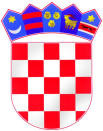 REPUBLIKA HRVATSKAZAGREBAČKA ŽUPANIJAOSNOVNA ŠKOLADRAGUTINA DOMJANIĆASVETI IVAN ZELINAI.Gundulića 2,10380 Sveti Ivan ZelinaTel.fax: 01/206 918,tel:01/2061 109e-mail: osnovna.skola.zelina@zg.t-com.hrKlasa: 003-06/20-01/05Ur.broj: 238-30-31-20-09-7Sveti Ivan Zelina, 30. 12. 2020.